Подвиг моего прапрадедушкиМеня зовут Овчеренко Аня. Я хочу рассказать про своего прапрадедушку – Козлова Михаила Григорьевича. Когда 22 июня 1941 года началась Великая Отечественная война, то он сразу же ушел на фронт. Дома осталась молодая жена и трое детей, младшей дочери едва исполнился годик. Воевал он в пехоте, несколько раз был ранен, но дошел до конца войны и встретил Победу в Венгрии, в Будапеште. К сожалению, он умер почти за 30 лет до моего рождения и я его никогда не видела. Но мне рассказывала о нем моя бабушка. Она говорила, что дедушка не любил рассказывать о том, как он воевал. Но о его подвигах рассказывают его награды! Об одном из его подвигов я сегодня и расскажу.«Было это осенью 1942 года. Мы вели бой за небольшую безымянную высоту. Она хоть и была не очень большая, но имела решающее значение для дальнейшего продвижения наших войск. Но вот беда, немцы обустроили на высоте укрепление, ДОТ, и оттуда вели яростный огонь. Мы отчаянно рвались вперед, пытаясь выбить фашистов. Но ничего не получалось, как только мы поднимались в атаку, немцы открывали яростный огонь. Много моих друзей полегло на этой высоте. Командир вызвал меня и поставил задачу: ликвидировать ДОТ. Я взял запас гранат и пошел выполнять приказ. Как только фашисты меня заметили, они открыли стрельбу. Возле меня начали рваться снаряды. Пришлось мне укрыться в воронке, благо их было здесь очень много. На дне воронки скопилась вода, грязь, но выбирать не приходилось. Когда, наконец-то, стемнело, я попробовал выбраться из ямы, но не тут-то было. Кто-то крепко держал меня! Один рывок, второй, третий. И тут я понял, да ведь это шинель примерзла к земле и не пускает меня. Собравшись с силами я извернулся и выполз из своей шинели. Оставив ее лежать в воронке, я добрался до ДОТа и забросал его гранатами! Наши пошли в атаку и выбили фашистов с высоты!»Конечно, это только один эпизод из военной жизни моего прапрадедушки, но это говорит о том, что на войне нужна и храбрость, и терпение, и желание победить! У прапрадедушки много боевых наград. За этот подвиг он получил орден «Красной звезды»! Я горжусь своим прапрадедушкой!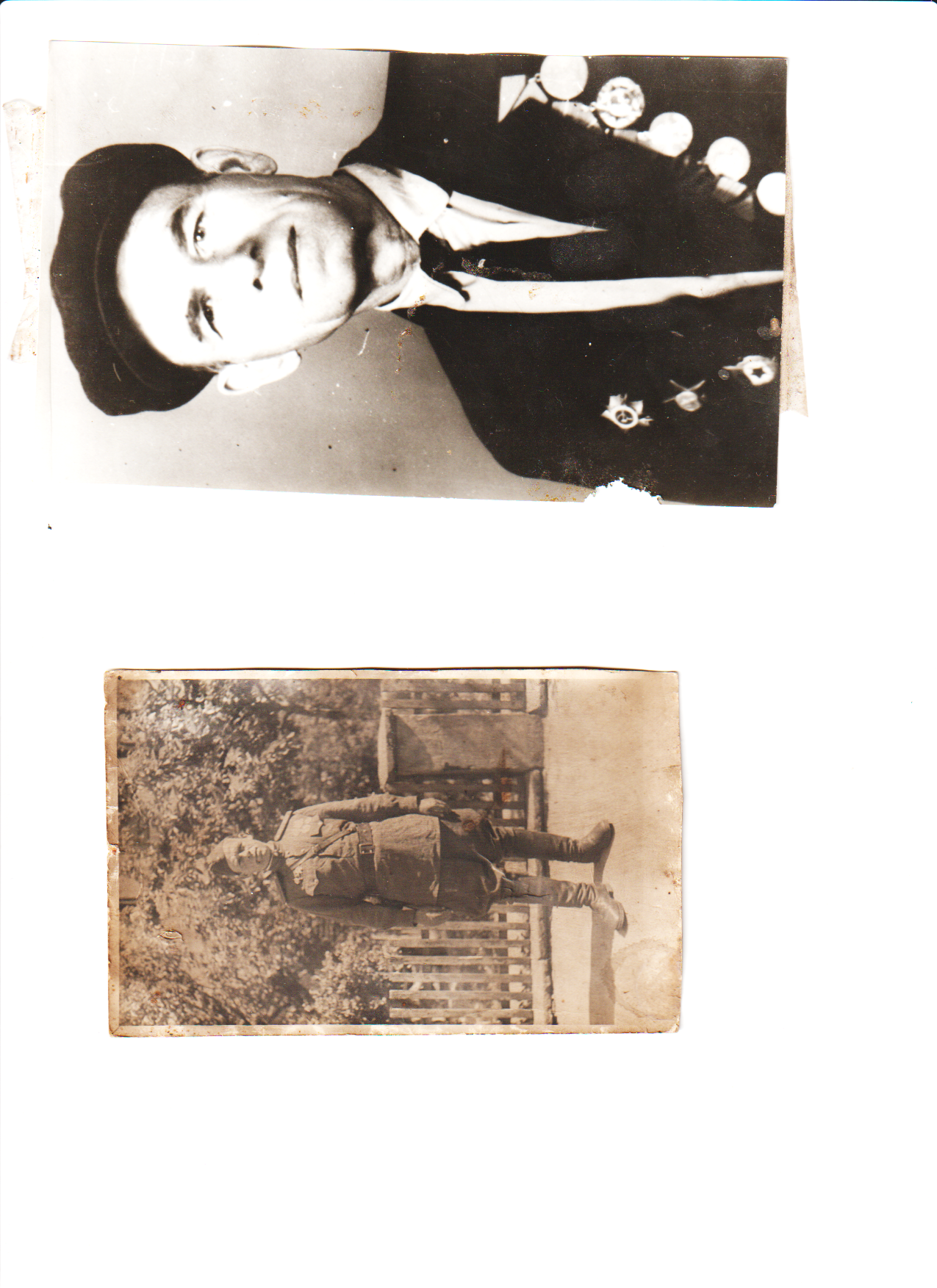 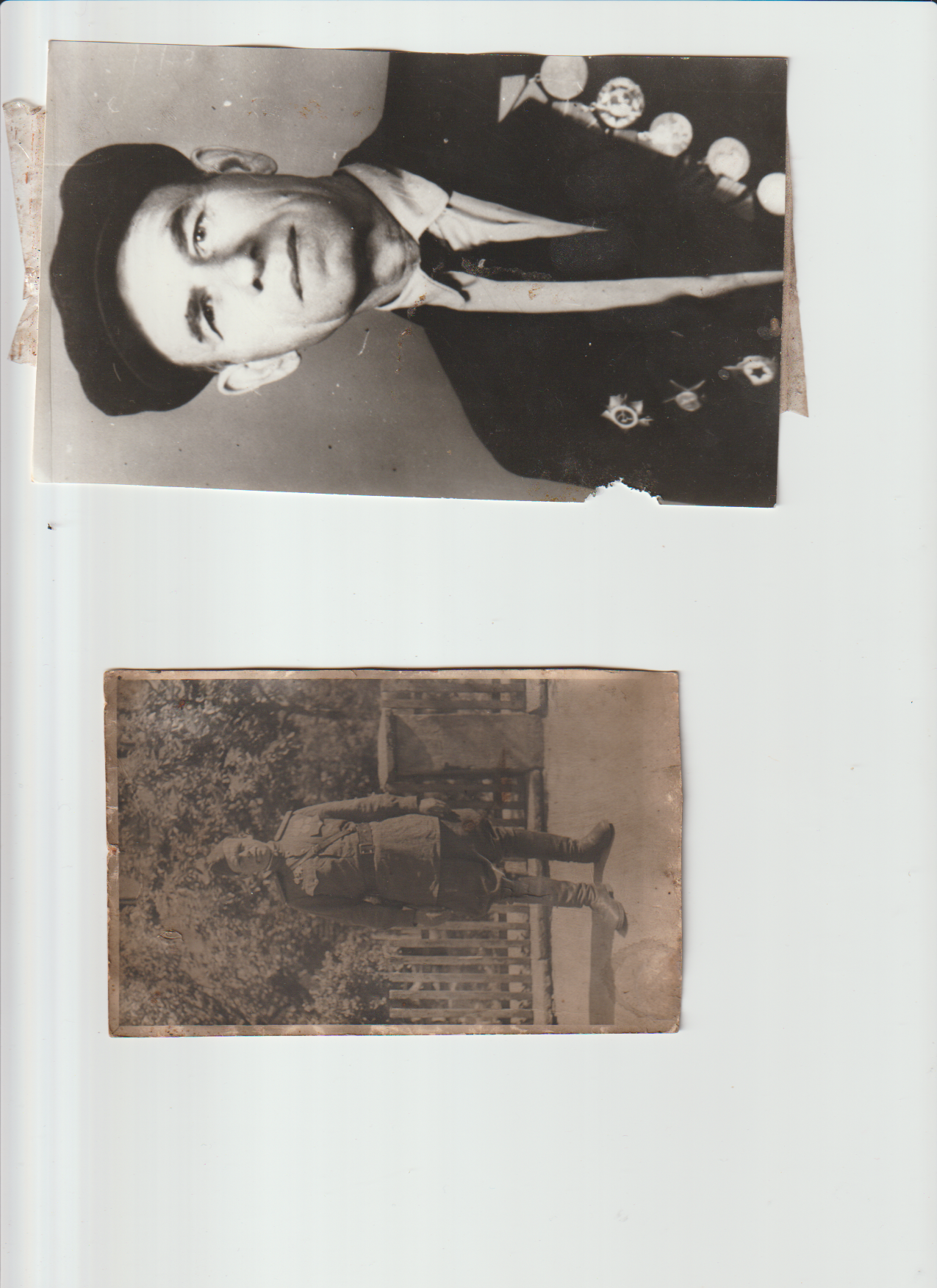 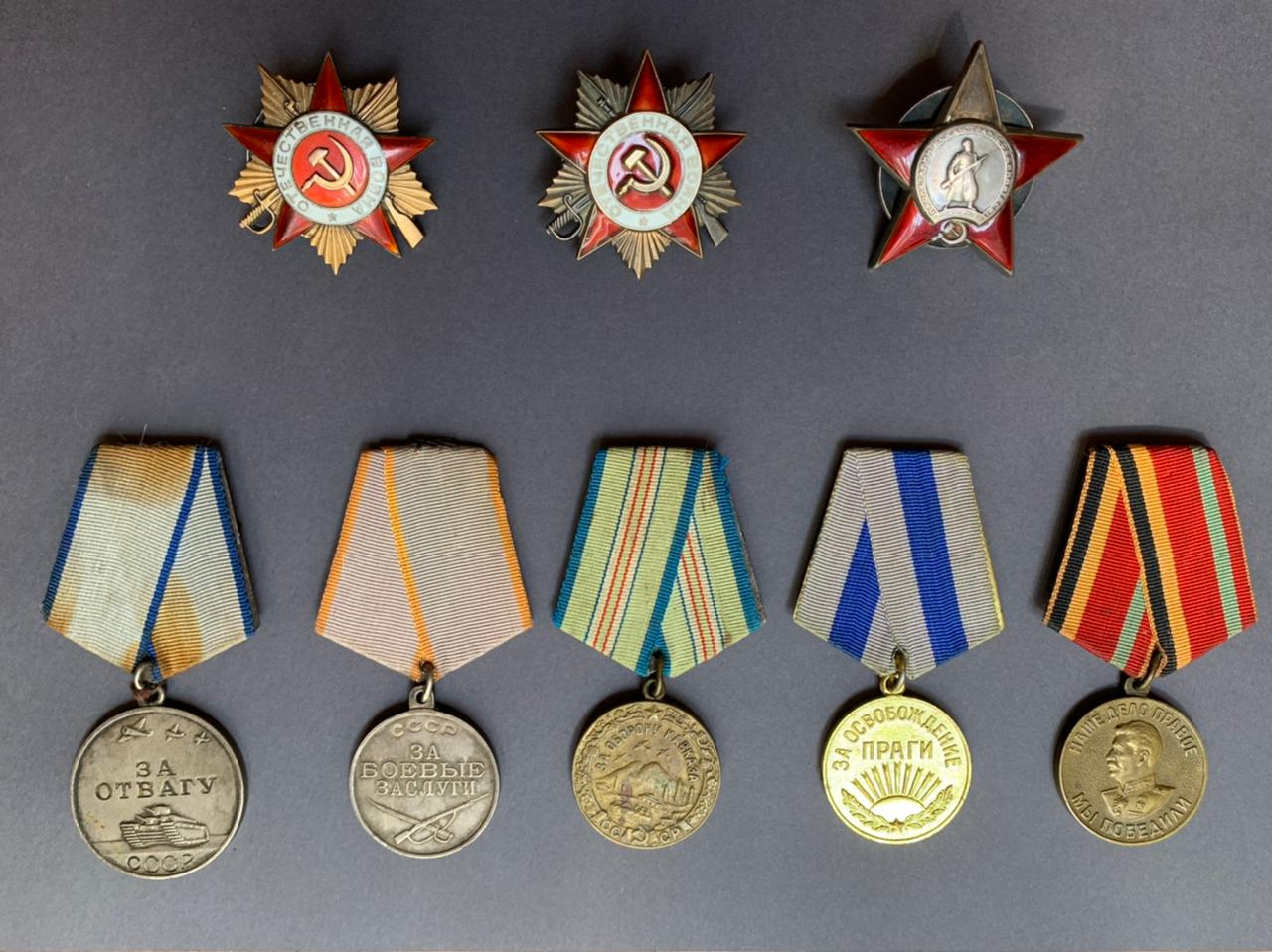 